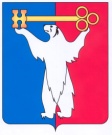                           АДМИНИСТРАЦИЯ ГОРОДА НОРИЛЬСКА                                   КРАСНОЯРСКОГО КРАЯ                                       ПОСТАНОВЛЕНИЕ02.08.2018				        г. Норильск		                               № 305О внесении изменений в постановление ГлавыАдминистрации города Норильска от 01.12.2008 № 2132В целях урегулирования вопросов, связанных с обеспечением безопасности воспитанников (учащихся) муниципальных образовательных учреждений муниципального образования город Норильск в период их нахождения в образовательном учреждении,ПОСТАНОВЛЯЮ:1. Внести в постановление Главы Администрации города Норильска 
от 01.12.2008 №2132 «Об утверждении Положения о порядке взаимодействия структурных подразделений Администрации города Норильска при осуществлении обследования технического состояния зданий муниципальных образовательных учреждений муниципального образования город Норильск» (далее - Постановление) следующие изменения:1.1. Наименование Постановления изложить в следующей редакции:«Об утверждении Порядка взаимодействия при осуществлении обследования технического состояния зданий муниципальных образовательных учреждений муниципального образования город Норильск».1.2. Пункт 1 Постановления изложить в следующей редакции:«1. Утвердить Порядок взаимодействия при осуществлении обследования технического состояния зданий муниципальных образовательных учреждений муниципального образования город Норильск.».1.3. Пункт 2 Постановления изложить в следующей редакции:«2. Руководителям муниципальных казенных учреждений «Обеспечивающий комплекс учреждений спорта», «Обеспечивающий комплекс учреждений общего и дошкольного образования», «Обеспечивающий комплекс учреждений культуры» назначить лиц, ответственных за сбор и систематизацию информации о техническом состоянии зданий муниципальных учреждений.».1.4. Пункт 3 Постановления изложить в следующей редакции:«3. Муниципальному казенному учреждению «Управление муниципальных закупок» при подготовке размещения заказов для муниципальных нужд на техническое обслуживание инженерных систем и коммуникаций зданий, инженерного оборудования, технического надзора за состоянием оснований, фундаментов и несущих конструкций зданий муниципальных образовательных учреждений муниципального образования города Норильск в проектах муниципальных контрактов предусмотреть обязанность исполнителя по предоставлению муниципальным заказчикам отчетов о техническом состоянии данных систем, инженерного оборудования, конструкций, рекомендаций по их сохранению и дальнейшей эксплуатации в соответствии с нормативными требованиями.».1.5. Положение о порядке взаимодействия структурных подразделений Администрации города Норильска при осуществлении обследования технического состояния зданий муниципальных образовательных учреждений муниципального образования город Норильск, утвержденное Постановлением, изложить в редакции согласно приложению к настоящему постановлению.Глава города Норильска                                                                                Р.В. АхметчинПорядок взаимодействия при осуществлении обследования технического состояния зданий муниципальных образовательных учреждений муниципального образования город Норильск1. Общие положения1.1. Настоящий Порядок определяет механизм взаимодействия при осуществлении обследования технического состояния зданий муниципальных образовательных учреждений муниципального образования город Норильск.1.2. Настоящий Порядок разработан в целях распределения между структурными подразделениями Администрации города Норильска, муниципальными учреждениями муниципального образования город Норильск функций по организации и проведению реконструкции, ремонта и технического обслуживания зданий муниципальных образовательных учреждений муниципального образования город Норильск, а также в целях создания безопасных условий для осуществления учебно-воспитательного процесса в муниципальных образовательных учреждениях муниципального образования город Норильск.1.3. Термины, сокращения, используемые в настоящем Порядке:- МКУ «УКРиС» – муниципальное казенное учреждение «Управление капитальных ремонтов и строительства»;- структурное подразделения Администрации города Норильска, курирующее деятельность образовательного учреждения – Управление общего и дошкольного образования Администрации города Норильска, Управление по спорту Администрации города Норильска, Управление по делам культуры и искусства Администрации города Норильска;- отраслевой технический отдел – технический отдел муниципального казенного учреждения «Обеспечивающий комплекс учреждений спорта», «Обеспечивающий комплекс учреждений общего и дошкольного образования», «Обеспечивающий комплекс учреждений культуры», обслуживающего соответствующие муниципальные образовательные учреждения муниципального образования город Норильск;- образовательные учреждения – муниципальные бюджетные, автономные образовательные учреждения дошкольного, общего, дополнительного образования муниципального образования город Норильск, подведомственные Управлению общего и дошкольного образования Администрации города Норильск, Управлению по делам культуры и искусства Администрации города Норильск, Управлению по спорту Администрации города Норильск;- здание – имущество, закрепленное за образовательным учреждением на праве оперативного управления, в котором осуществляется образовательный процесс.2. Мероприятия, осуществляемые структурными подразделениями Администрации города Норильска, отраслевым техническим отделом2.1. Отраслевой технический отдел постоянно систематизирует всю поступающую информацию (от руководителей образовательных учреждений, от эксплуатирующих организаций, от специализированных организаций по надзору за состоянием оснований и фундаментов, несущих конструкций, от инспектирующих организаций и т.д.) о техническом состоянии зданий образовательных учреждений:- о состоянии инженерных систем и коммуникаций зданий;- о состоянии инженерного оборудования;- о состоянии оснований, фундаментов и несущих конструкций зданий.2.2. На основании информации, указанной в п. 2.1 настоящего Порядка, отраслевой технический отдел формирует перечень образовательных учреждений, здания которых требуют проведения ремонтных работ или реконструкции в плановый период и в срок до 1 августа текущего года направляет указанный в настоящем пункте перечень в МКУ «УКРиС».2.3. После получения акта технического обследования, указанного в п. 3.2 настоящего Порядка, отраслевой технический отдел формирует техническое задание на проведение ремонтных работ или реконструкции в данном образовательном учреждении.2.4. В случае возникновения в образовательном учреждении аварий и других чрезвычайных ситуаций, связанных с техническим состоянием здания образовательного учреждения и создающих угрозу для жизни и здоровья воспитанников (учащихся) структурное подразделение Администрации города Норильска, курирующее деятельность образовательного учреждения, после получения от образовательного учреждения информации об указанных в настоящем пункте ситуациях в этот же день информирует МКУ «УКРиС» о необходимости создания комиссии, предусмотренной пунктом 3.1 настоящего Порядка.В случае возникновения, указанных в абзаце первом настоящего пункта ситуаций, руководитель образовательного учреждения (иное уполномоченное им лицо) информирует по телефону начальника структурного подразделения Администрации города Норильска, курирующего деятельность образовательного учреждения, о возникновении данных ситуаций сразу после проведения эвакуации воспитанников (учащихся) и работников образовательного учреждения.2.5. В случае возникновения ситуаций, указанных в пункте 2.4 настоящего Порядка, и влекущих за собой невозможность дальнейшей организации образовательного процесса в образовательных учреждениях, структурное подразделение Администрации города Норильска, курирующее деятельность образовательного учреждения, обеспечивает создание необходимых условий (Управление по спорту - при наличии возможности) для организации образовательного процесса в иных подведомственных ему образовательных учреждениях. 3. Мероприятия, осуществляемые МКУ «УКРиС»3.1. При получения от отраслевого технического отдела перечня, указанного в пункте 2.2 настоящего Порядка, МКУ «УКРиС» организовывает выездные комиссии по комиссионному (комплексному) обследованию технического состояния зданий образовательных учреждений (далее - Комиссия), требующих проведения ремонтных работ или реконструкции, под председательством главного инженера МКУ «УКРиС».К работе Комиссии должны привлекаться специалисты отраслевого технического отдела, структурного подразделения Администрации города Норильска, курирующего деятельность образовательного учреждения, и руководитель образовательного учреждения с правом совещательного голоса.К работе Комиссии могут привлекаться специалисты эксплуатирующих организаций, специализированных организаций по надзору за состоянием оснований и фундаментов и несущих конструкций зданий, инспектирующих организаций (по согласованию) с правом совещательного голоса.При возникновении ситуации, указанной в пункте 2.4 настоящего Порядка, рассматриваемая комиссия создается не позднее следующего рабочего дня со дня поступления соответствующей информации. 3.2. После проведения обследования, указанного в п. 3.1 настоящего Порядка, МКУ «УКРиС» составляет акт о техническом состоянии инженерных систем и коммуникаций зданий, инженерного оборудования, конструкций или здания в целом, с выводами о необходимости проведения тех или иных мероприятий по ремонту или реконструкции обследуемого здания.Акт технического обследования оформляется в 3-х экземплярах, утверждается главным инженером МКУ «УКРиС» и является основанием для проведения ремонтных работ или реконструкции. Один экземпляр акта технического обследования МКУ «УКРиС» направляет в соответствующий отраслевой технический отдел, второй – в структурное подразделение Администрации города Норильска, курирующее деятельность образовательного учреждения.3.3. В случае установления Комиссией необходимости в проведении ремонтных работ МКУ «УКРиС» обеспечивает включение в программы мероприятий по капитальному (текущему) ремонтам или реконструкции объектов зданий образовательных учреждений, требующих проведения ремонтных работ.Приложение к постановлению Администрации города Норильскаот 02.08.2018 № 305УТВЕРЖДЕНОпостановлением Главы Администрации города Норильска от 01.12.2008 №2132